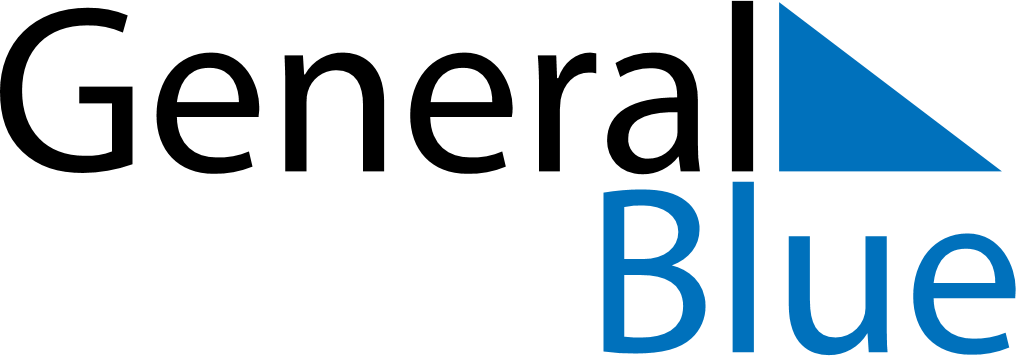 May 2019May 2019May 2019PortugalPortugalSUNMONTUEWEDTHUFRISAT1234Labour Day567891011Mother’s Day1213141516171819202122232425262728293031